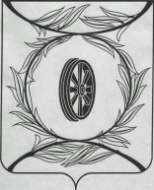 Челябинская областьСОБРАНИЕ ДЕПУТАТОВКАРТАЛИНСКОГО МУНИЦИПАЛЬНОГО РАЙОНАРЕШЕНИЕ В соответствии с частью 4 статьи 15 Федерального закона от 06.10.2003 года № 131-ФЗ  «Об общих принципах организации местного самоуправления в Российской Федерации»,  Положением о порядке заключения  соглашений между органами местного самоуправления  Карталинского муниципального района с органами местного самоуправления поселений, входящих в его состав, о передаче (принятии) части полномочий  по решению вопросов местного значения, утвержденным  Решением Собрания депутатов Карталинского муниципального района от   29 января  2015  года  №  802 (с изменениями от 31.01.2019г. № 603), решением Совета депутатов Карталинского городского поселения от 12.12.2022 года № 73 «О передаче части полномочий по решению вопросов местного значения Карталинского городского поселения Карталинскому муниципальному району», Уставом Карталинского муниципального района,Собрание депутатов Карталинского муниципального района РЕШАЕТ:Муниципальному образованию Карталинский муниципальный район принять с 01 января 2023 года на срок полномочий Совета депутатов Карталинского городского поселения четвертого созыва часть полномочий по решению вопросов местного значения Карталинского городского поселения,  согласно Приложению.2. Финансовое обеспечение полномочий, указанных в Приложении, осуществлять в рамках переданных бюджету Карталинского муниципального района иных межбюджетных трансфертов, предусмотренных в составе бюджета Карталинского городского поселения на очередной финансовый год. 3. Муниципальному образованию Карталинский муниципальный район заключить с Муниципальным образованием Карталинское городское поселение Соглашения о передаче части полномочий, указанных в Приложении, за исключением полномочий по осуществлению внешнего муниципального финансового контроля.4. Собранию депутатов Карталинского муниципального района заключить с Советом депутатов Карталинского городского поселения Соглашение о передаче Контрольно-счетной палате Карталинского муниципального района полномочий по осуществлению внешнего муниципального финансового контроля.5. Со дня вступления в силу настоящего решения признать утратившими силу:1) решение Собрания депутатов Карталинского муниципального района от 23.12.2021 года № 217 «О принятии части полномочий по решению вопросов местного значения Карталинского городского поселения Карталинским муниципальным районом»;2) решение Собрания депутатов Карталинского муниципального района от  31.03.2022 года № 268 «О внесении изменений в решение Собрания депутатов Карталинского муниципального района от 23 декабря 2021 года № 217 «О принятии части полномочий по решению вопросов местного значения Карталинского городского поселения Карталинским муниципальным районом»;3) решение Собрания депутатов Карталинского муниципального района от  28.04.2022 года № 282 «О внесении изменений в решение Собрания депутатов Карталинского муниципального района от 23 декабря 2021 года № 217 «О принятии части полномочий по решению вопросов местного значения Карталинского городского поселения Карталинским муниципальным районом»;4) решение Собрания депутатов Карталинского муниципального района от 29.09.2022 года № 341 «О внесении изменений в решение Собрания депутатов Карталинского муниципального района от 23 декабря 2021 года № 217 «О принятии части полномочий по решению вопросов местного значения Карталинского городского поселения Карталинским муниципальным районом»;5) решение Собрания депутатов Карталинского муниципального района от  24.11.2022 года № 369 «О внесении изменений в решение Собрания депутатов Карталинского муниципального района от 23 декабря 2021 года № 217 «О принятии части полномочий по решению вопросов местного значения Карталинского городского поселения Карталинским муниципальным районом»;6) решение Собрания депутатов Карталинского муниципального района от  22.12.2022 года № 395 «О внесении изменений в решение Собрания депутатов Карталинского муниципального района от 23 декабря 2021 года № 217 «О принятии части полномочий по решению вопросов местного значения Карталинского городского поселения Карталинским муниципальным районом».6. Настоящее решение направить главе Карталинского муниципального района для подписания и опубликования.7. Настоящее решение опубликовать в официальном сетевом издании администрации Карталинского муниципального района в сети Интернет (http://www.kartalyraion.ru).8. Настоящее решение вступает в силу с 01.01.2023 года.  Председатель Собрания депутатовКарталинского муниципального района 	                                         Е.Н. СлинкинГлава Карталинскогомуниципального района		                                                  А.Г. ВдовинПриложение к Решению Собрания депутатовКарталинского муниципального районаот 22 декабря 2022 года № 394Распределение межбюджетных трансфертов бюджету Карталинского муниципального района из бюджета Карталинского городского поселения на 2023 годтыс.рублейот 22 декабря 2022 года № 394                               О принятии части полномочий по решению вопросов местного значения Карталинского городского поселения Карталинским муниципальным районом№ п/пПолномочия 2023 г.Финансовое управление Карталинского муниципального района 1205,201.Составление проекта бюджета поселения, исполнение бюджета поселения, составление отчета об исполнении бюджета поселения1205,20 Управление по имущественной и земельной политике Карталинского муниципального района2600,202.Владение, пользование и распоряжение имуществом, находящимся в муниципальной собственности поселения1665,602.1.Иные полномочия органов местного самоуправления в соответствии с жилищным законодательством, в части строительства (приобретения) жилых помещений для осуществления мероприятий по переселению граждан из жилищного фонда, признанного непригодным для проживания233,703.Проведение на территории поселения мероприятий по выявлению правообладателей ранее учтенных объектов недвижимости, направление сведений о правообладателях данных объектов недвижимости для внесения в Единый государственный реестр недвижимости233,704.Обеспечение выполнения работ, необходимых для создания искусственных земельных участков для нужд поселения в соответствии с федеральным законом233,605.Участие в соответствии с федеральным законом в выполнении комплексных кадастровых работ233,60 Управление строительства, инфраструктуры и жилищно-коммунального хозяйства Карталинского муниципального района56659,506.Организация в границах поселения электро-, тепло-, газо- и водоснабжения населения, водоотведения, снабжения населения топливом в пределах полномочий, установленных законодательством Российской Федерации9636,607.Дорожная деятельность в отношении автомобильных дорог местного значения в границах населенных пунктов поселения и обеспечение безопасности дорожного движения на них, включая создание и обеспечение функционирования парковок (парковочных мест), осуществление муниципального контроля на автомобильном транспорте, городском наземном электрическом транспорте и в дорожном хозяйстве в границах населенных пунктов поселения, организация дорожного движения, а также осуществление иных полномочий в области использования автомобильных дорог и осуществления дорожной деятельности в соответствии с законодательством Российской Федерации22582,308.Обеспечение проживающих в поселении и нуждающихся в жилых помещениях малоимущих граждан жилыми помещениями, организация строительства и содержания муниципального жилищного фонда, создание условий для жилищного строительства, осуществление муниципального жилищного контроля, а также иных полномочий органов местного самоуправления в соответствии с жилищным законодательством431,609.Создание условий для предоставления транспортных услуг населению и организация транспортного обслуживания населения в границах поселения431,5010.Создание условий для обеспечения жителей поселения услугами связи и бытового обслуживания1531,5011.Участие в организации деятельности по накоплению (в том числе раздельному накоплению) и транспортированию твердых коммунальных отходов431,5012.Разработка правил благоустройства территории поселения, осуществление муниципального контроля в сфере благоустройства, предметом которого является соблюдение правил благоустройства территории поселения, требований к обеспечению доступности для инвалидов объектов социальной, инженерной и транспортной инфраструктур и предоставляемых услуг, организация благоустройства территории поселения в соответствии с указанными правилами, а также организация использования, охраны, защиты, воспроизводства городских лесов, лесов особо охраняемых природных территорий, расположенных в границах населенных пунктов поселения19488,5013.Разработка генеральных планов поселения, правил землепользования и застройки, разработка подготовленной на основе генеральных планов поселения документации по планировке территории, выдача градостроительного плана земельного участка, расположенного в границах поселения, выдача разрешений на строительство (за исключением случаев, предусмотренных Градостроительным кодексом Российской Федерации, иными федеральными законами), разрешений на ввод объектов в эксплуатацию при осуществлении строительства, реконструкции объектов капитального строительства, расположенных на территории поселения, разработка местных нормативов градостроительного проектирования поселений, резервирование земель и изъятие земельных участков в границах поселения для муниципальных нужд, осуществление муниципального земельного контроля в границах поселения, осуществление в случаях, предусмотренных Градостроительным кодексом Российской Федерации, осмотров зданий, сооружений и выдача рекомендаций об устранении выявленных в ходе таких осмотров нарушений, направление уведомления о соответствии указанных в уведомлении о планируемых строительстве или реконструкции объекта индивидуального жилищного строительства или садового дома (далее - уведомление о планируемом строительстве) параметров объекта индивидуального жилищного строительства или садового дома установленным параметрам и допустимости размещения объекта индивидуального жилищного строительства или садового дома на земельном участке, уведомления о несоответствии указанных в уведомлении о планируемом строительстве параметров объекта индивидуального жилищного строительства или садового дома установленным параметрам и (или) недопустимости размещения объекта индивидуального жилищного строительства или садового дома на земельном участке, уведомления о соответствии или несоответствии построенных или реконструированных объектах индивидуального жилищного строительства или садового дома требованиям законодательства о градостроительной деятельности при строительстве или реконструкции объектов индивидуального жилищного строительства или садовых домов на земельных участках, расположенных на территориях поселений, принятие в соответствии с гражданским законодательством Российской Федерации решения о сносе самовольной постройки, решения о сносе самовольной постройки или ееприведении в соответствие с предельными параметрами разрешенного строительства, реконструкции объектов капитального строительства, установленными правилами землепользования и застройки, документацией по планировке территории, или обязательными требованиями к параметрам объектов капитального строительства, установленными федеральными законами (далее также - приведение в соответствие с установленными требованиями), решения об изъятии земельного участка, не используемого по целевому назначению или используемого с нарушением законодательства Российской Федерации, осуществление сноса самовольной постройки или ее приведения в соответствие с установленными требованиями в случаях, предусмотренных Градостроительным кодексом Российской Федерации831,5014.Присвоение адресов объектам адресации, изменение, аннулирование адресов, присвоение наименований элементам улично-дорожной сети (за исключением автомобильных дорог федерального значения, автомобильных дорог регионального или межмуниципального значения, местного значения муниципального района), наименований элементам планировочной структуры в границах поселения, изменение, аннулирование таких наименований, размещение информации в государственном адресном реестре431,5015.Организация ритуальных услуг и содержание мест захоронения431,5016.Осуществление муниципального контроля за исполнением единой теплоснабжающей организацией обязательств по строительству, реконструкции и (или) модернизации объектов теплоснабжения431,50 Администрация Карталинского муниципального района3136,6017.Участие в профилактике терроризма и экстремизма, а также в минимизации и (или) ликвидации последствий проявлений терроризма и экстремизма в границах поселения324,3018.Участие в предупреждении и ликвидации последствий чрезвычайных ситуаций в границах поселения124,3019.Обеспечение первичных мер пожарной безопасности в границах населенных пунктов поселения584,3019.1.Создание условий для обеспечения жителей поселения услугами общественного питания, торговли124,3020.Создание условий для массового отдыха жителей поселения и организация обустройства мест массового отдыха населения, включая обеспечение свободного доступа граждан к водным объектам общего пользования и их береговым полосам124,3021.Формирование архивных фондов поселения124,3022.Организация и осуществление мероприятий по территориальной обороне и гражданской обороне, защите населения и территории поселения от чрезвычайных ситуаций природного и техногенного характера512,4023.Создание, содержание и организация деятельности аварийно-спасательных служб и (или) аварийно-спасательных формирований на территории поселения124,3024.Осуществление мероприятий по обеспечению безопасности людей на водных объектах, охране их жизни и здоровья124,3025.Создание, развитие и обеспечение охраны лечебно-оздоровительных местностей и курортов местного значения на территории поселения, а также осуществление муниципального контроля в области охраны и использования особо охраняемых природных территорий местного значения124,3026.Содействие в развитии сельскохозяйственного производства, создание условий для развития малого и среднего предпринимательства224,3027.Осуществление в пределах, установленных водным законодательством Российской Федерации, полномочий собственника водных объектов, информирование населения об ограничениях их использования124,3028.Предоставление помещения для работы на обслуживаемом административном участке поселения сотруднику, замещающему должность участкового уполномоченного полиции124,3029.Осуществление муниципального лесного контроля124,2030.Оказание поддержки гражданам и их объединениям, участвующим в охране общественного порядка, создание условий для деятельности народных дружин124,2031.Осуществление мер по противодействию коррупции в границах поселения124,20 Управление по делам культуры и спорта Карталинского муниципального района23555,5032.Создание условий для реализации мер, направленных на укрепление межнационального и межконфессионального согласия, сохранение и развитие языков и культуры народов Российской Федерации, проживающих на территории поселения, социальную и культурную адаптацию мигрантов, профилактику межнациональных (межэтнических) конфликтов472,6033.Сохранение, использование и популяризация объектов культурного наследия (памятников истории и культуры), находящихся в собственности поселения, охрана объектов культурного наследия (памятников истории и культуры) местного (муниципального) значения, расположенных на территории поселения472,6034.Создание условий для развития местного традиционного народного художественного творчества, участие в сохранении, возрождении и развитии народных художественных промыслов в поселении472,6035.Организация библиотечного обслуживания населения, комплектование и обеспечение сохранности библиотечных фондов библиотек поселения3294,7036.Создание условий для организации досуга и обеспечения жителей поселения услугами организаций культуры17908,6037.Обеспечение условий для развития на территории поселения физической культуры, школьного спорта и массового спорта, организация проведения официальных физкультурно-оздоровительных и спортивных мероприятий поселения934,40Управление образования Карталинского муниципального района420,0038.Организация и осуществление мероприятий по работе с детьми и молодежью в поселении420,00 Управление социальной защиты населения Карталинского муниципального района Челябинской области1085,0039.Оказание поддержки социально ориентированным некоммерческим организациям в пределах полномочий, установленных статьями 31.1 и 31.3 Федерального закона от 12 января 1996 года № 7-ФЗ «О некоммерческих организациях»65,0039.1.Социальная поддержка населения1020,00 Контрольно-счетная палата Карталинского муниципального района269,5040.Осуществление контроля за исполнением бюджета269,50Всего:88931,50